ИЗВЕЩЕНИЕо проведении электронных торговЗакрытое акционерное общество «Центр промышленной оценки», организующее электронные торги на основании договора поручения, извещает о проведении электронных торгов по продаже имущества, принадлежащего унитарному городскому предприятию «Трест «Гродногорстрой» (УНП 500110650), в отношении которого открыто производство по делу об экономической несостоятельности (банкротстве) № 137-11Б/2019 в экономическом суде Гродненской области.Информация о предмете электронных торгов, в том числе место нахождения:Размер шага составляет 5 (пять) процентов от начальной цены лота (по всем лотам).Имеющиеся обременения в отношении имущества: - главный производственный корпус, инв. № 400/С-88574. Ограничения (обременения) прав на недвижимое имущество, установленные в связи с присвоением ему статуса памятника историко-культурного наследия. Новый собственник материальной историко-культурной ценности обязан в течение 30 (тридцати) календарных дней со дня приобретения права собственности подписать охранное обязательство. Невыполнение этого требования является основанием для признания сделки недействительной;- здание нежилое (здание неустановленного назначения), инв. № 400/C-6141. Ограничения (обременения) прав на недвижимое имущество, установленные в связи с присвоением ему статуса памятника историко-культурного наследия. Новый собственник материальной историко-культурной ценности обязан в течение 30 (тридцати) календарных дней со дня приобретения права собственности подписать охранное обязательство. Невыполнение этого требования является основанием для признания сделки недействительной.- по иным лотам обременения отсутствуют.Вознаграждение организатора торгов составляет процент от цены продажи и, согласно договору поручения, возмещается покупателем. Возмещение затрат на организацию и проведение электронных торгов осуществляется в соответствии с законодательством.Дата и время начала электронных торгов: 07.12.2021 в 09 ч. 00 мин.Дата и время завершения электронных торгов: 07.12.2021 в 16 ч. 00 мин.Электронные торги проводятся на электронной торговой площадке «ИПМ-Торги» (оператор – ООО «ИПМ-Консалт оценка») по электронному адресу www.ipmtorgi.by.Для участия в электронных торгах на электронной торговой площадке по электронному адресу www.ipmtorgi.by необходимо подать заявку на участие в электронных торгах и пройти регистрацию в качестве участника электронных торгов, а также перечислить задаток в срок до 17 ч. 00 мин. 02.12.2021 (включительно).Задаток в сумме 10% от начальной цены лота должен быть зачислен на счет: BY60BLBB30120191021390001001 в Дирекции «ОАО Белинвестбанк» по г. Минску и Минской области (адрес банка: г. Минск, ул. Коллекторная, 11), БИК BLBBBY2X, получатель платежа ЗАО «Центр промышленной оценки», УНП 191021390.Победителем электронных торгов признается участник, предложивший максимальную цену за лот. В случае признания торгов несостоявшимися ввиду подачи заявления только одним участником, предмет аукциона продается единственному участнику (претенденту на покупку) при его согласии по начальной цене, увеличенной на 5 %. В случае отказа или уклонения победителя электронных торгов или претендента на покупку от подписания и (или) заключения договора купли-продажи предмета аукциона или неоплаты суммы затрат и (или) вознаграждения организатору торгов, внесенный им задаток не возвращается, а включается в состав имущества продавца. В этом случае победитель электронных торгов или претендент на покупку также уплачивает организатору торгов штраф в размере 50 базовых величин.Договор купли-продажи должен быть подписан не позднее 15 (пятнадцати) рабочих дней со дня завершения электронных торгов.Справочная информация:Контактные данные лица, организующего электронные торги на основании договора поручения: тел: +375 17-280-36-37; +375 44-704-92-06, эл. почта: info@ipmtorgi.by.Контактные данные лиц, ответственных за ознакомление с предметом электронных торгов:- Рушницкий Владимир Вацлавович, тел. +375 (29) 242-53-72 (инструменты, станки, оборудование);- Семашко Сергей Александрович, тел. +375 (29) 887-17-82 (здания);- Ушкевич Сергей Константинович, тел. +375 (33) 699-82-19 (автотранспортная техника).Организатор электронных торгов имеет право снять предмет аукциона с электронных торгов в любое время до момента определения победителя электронных торгов без объяснения причин снятия.Извещение в ЕГРСоБ 19.11.2021СОГЛАСОВАНОАнтикризисный управляющий УГП «Трест «Гродногорстрой» Частное предприятие «НисаБел»/в лице директора Н.Н. Бойковой/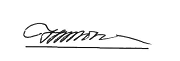 17.11.2021М.п. Лот №Наименование, инв. №, местонахождениеНаименование, инв. №, местонахождениеНаименование, инв. №, местонахождениеНачальная цена лота (с НДС 20%), BYNМинимальная  цена лота (с НДС 20%), BYNВознаграждение организатора торгов, % от цены продажиЗатраты на организацию и проведение электронных торгов в сумме не более, BYN (возмещаются продавцу)Затраты на организацию и проведение электронных торгов в сумме не более, BYN (возмещаются организатору торгов)Итого затраты, BYN Комплекс недвижимого имущества (инв. № 400/С-23988, 400/С-21234, 400/С-21173, 400/C-21193, 400/С-21235, 400/C-21233, 400/С-21154, 400/C-21194, 400/C-21176, зеленые насаждения (ель), зеленые насаждения (туя), зеленые насаждения (туя), зеленые насаждения (туя), зеленые насаждения (туя), зеленые насаждения (туя), устройство вытяжной вентиляции, котел водогрейный типа КВТ -90, котел отопительный), расположенный по адресу: Г. Гродно, ул. Лидская, д. 15А.В состав лота входит также иное имущество.Комплекс недвижимого имущества (инв. № 400/С-23988, 400/С-21234, 400/С-21173, 400/C-21193, 400/С-21235, 400/C-21233, 400/С-21154, 400/C-21194, 400/C-21176, зеленые насаждения (ель), зеленые насаждения (туя), зеленые насаждения (туя), зеленые насаждения (туя), зеленые насаждения (туя), зеленые насаждения (туя), устройство вытяжной вентиляции, котел водогрейный типа КВТ -90, котел отопительный), расположенный по адресу: Г. Гродно, ул. Лидская, д. 15А.В состав лота входит также иное имущество.Комплекс недвижимого имущества (инв. № 400/С-23988, 400/С-21234, 400/С-21173, 400/C-21193, 400/С-21235, 400/C-21233, 400/С-21154, 400/C-21194, 400/C-21176, зеленые насаждения (ель), зеленые насаждения (туя), зеленые насаждения (туя), зеленые насаждения (туя), зеленые насаждения (туя), зеленые насаждения (туя), устройство вытяжной вентиляции, котел водогрейный типа КВТ -90, котел отопительный), расположенный по адресу: Г. Гродно, ул. Лидская, д. 15А.В состав лота входит также иное имущество.628 836,44449 168,891,561,66432,00493,66Инв. номерНаименованиеМестонахождение26_4900Станок для зачистки углов с ЧПУ, модель CN-770г. Гродно, ул. Гаспадарчая, 4А23 740,4217 805,315,061,66432,00493,6636_5100Автоматический шуруповерт для привинчивания армирующего профиля, DV-г. Гродно, ул. Гаспадарчая, 4А3 833,092 874,825,061,66264,00325,6646_6000Автоматическая двухголовочная пила с фронтальной подачейг. Гродно, ул. Гаспадарчая, 4А11 746,568 809,925,061,66432,00493,6656_6800Автоматическая дисковая пила LMS 400 S с дополнительным оборудованиемг. Гродно, ул. Гаспадарчая, 4А5 316,863 987,655,061,66348,00409,6663_П-011Аппарат для сварки оптических волоконг. Гродно, ул. Гаспадарчая, 4А3 833,092 874,825,061,66264,00325,6676_5400Двухголовочный сварочный станок, КС-258г. Гродно, ул. Гаспадарчая, 4А5 316,863 987,655,061,66348,00409,6682_0273Каток комбинированный К-12М, рег.знак СВ-4 1836г. Гродно, пер. Победы, 1223 369,4717 527,105,061,66432,00493,6696_5900Одноголовочный сварочный станок, КВ-512г. Гродно, ул. Гаспадарчая, 4А3 956,742 967,555,061,66264,00325,66106_7000Пневматический углообжимной прессг. Гродно, ул. Гаспадарчая, 4А6 553,344 915,015,061,66348,00409,661111295Пневмонагнетатель BMSг. Гродно, ул. Гаспадарчая, 4А18 794,5014 095,875,061,66432,00493,6612_00111140*Пневмонагнетатель ВМСг. Гродно, ул. Гаспадарчая, 4А16 692,4812 519,365,061,66432,00493,66132024Подъемник мачтовый грузовой строительный ПМГ-1-1000-01 Н=51мг. Гродно, ул. Лидская, д. 15А3 214,852 411,145,061,66264,00325,661411228Прессножницы станок отрезной комбинированныйг. Гродно, ул. Гаспадарчая, 4А2 472,961 854,725,061,66192,00253,66152_0316Пресс-форма ФВ- 02-06Бг. Гродно, пер. Победы, 122 349,311 761,985,061,66192,00253,66163_П-039Рефлектометрг. Минск, Старовиленский тракт, 931 483,781 112,835,061,6672,00133,66176_5500Станок для фрезирования водоотводящих каналов, FТ-38г. Гродно, ул. Гаспадарчая, 4А4 698,623 523,975,061,66264,00325,66186_5600Станция монтажа фурнитуры, КТ-804г. Гродно, ул. Гаспадарчая, 4А12 612,109 459,075,061,66432,00493,66196_5000Стенд контроля качества остекления и регулировки фурнитурыг. Гродно, ул. Гаспадарчая, 4А3 214,852 411,145,061,66264,00325,66206_5300Универсальный копировально-фрезерный станок, FU-460г. Гродно, ул. Гаспадарчая, 4А1 731,071 298,305,061,66144,00205,66216_5200Станок для фрезерования торца импоста, FА-533г. Гродно, ул. Гаспадарчая, 4А2 720,262 040,195,061,66192,00253,662211163Автомобиль МАЗ 437143,  рег. знак АА8765-4г. Гродно, ул. Гаспадарчая, 4А4 204,033 153,025,061,66264,00325,662311193Автомобиль МАЗ 5336 А5-320, рег. знак АВ 6212-4г. Гродно, ул. Гаспадарчая, 4А7 418,885 564,165,061,66348,00409,66246_216*Автомобиль МАЗ 5551А2, рег.знак АК 5576-4г. Гродно, ул. Гаспадарчая, 4А9 273,606 955,205,061,66348,00409,66252_0204МАЗ 555102-220, рег.знак СН 6853г. Гродно, пер. Победы, 126 800,645 100,485,061,66348,00409,662611192Прицеп МАЗ-837810, рег.знак А 4367 А-4г. Гродно, ул. Гаспадарчая, 4А6 676,995 007,745,061,66348,00409,66272_0266Прицеп МАЗ-857100, рег.знак  А 3929 А-4г. Гродно, пер. Победы, 127 171,585 378,695,061,66348,00409,66282_0253Баллонный плотномер ПБД-КМг. Гродно, ул. Гаспадарчая, 4А315,00225,005,061,6672,00133,66292_0251Баня лабораторная ЛАБ ТБ-6г. Гродно, пер. Победы, 12210,00150,005,061,6672,00133,66302_0250Вакуумная установкаг. Гродно, пер. Победы, 12700,00500,005,061,6672,00133,66312_0325Ванна термостат ВТ-1 для щебняг. Гродно, пер. Победы, 12350,00250,005,061,6672,00133,66322_0048Вискозиметрг. Гродно, ул. Гаспадарчая, 4А17,5012,505,061,6636,0097,66332099Подмости инвентарные шарнирно-панельные ПШ-000М2 СТШИ.С-066.000 (с настилом)г. Гродно, ул. Лидская, д. 15А472,50337,505,061,6672,00133,66342098Подмости инвентарные шарнирно-панельные ПШ-000М2 СТШИ.С-066.000 (с настилом)г. Гродно, ул. Лидская, д. 15А472,50337,505,061,6672,00133,66352097Подмости инвентарные шарнирно-панельные ПШ-000М2 СТШИ.С-066.000 (с настилом)г. Гродно, ул. Лидская, д. 15А472,50337,505,061,6672,00133,66362096Подмости инвентарные шарнирно-панельные ПШ-000М2 СТШИ.С-066.000 (с настилом)г. Гродно, ул. Лидская, д. 15А472,50337,505,061,6672,00133,66372083Подмости инвентарные шарнирно-панельные ПШ-000М2 СТШИ.С-066.000 (с настилом)г. Гродно, ул. Лидская, д. 15А472,50337,505,061,6672,00133,66382082Подмости инвентарные шарнирно-панельные ПШ-000М2 СТШИ.С-066.000 (с настилом)г. Гродно, ул. Лидская, д. 15А472,50337,505,061,6672,00133,66392081Подмости инвентарные шарнирно-панельные ПШ-000М2 СТШИ.С-066.000 (с настилом)г. Гродно, ул. Лидская, д. 15А472,50337,505,061,6672,00133,66402080Подмости инвентарные шарнирно-панельные ПШ-000М2 СТШИ.С-066.000 (с настилом)г. Гродно, ул. Лидская, д. 15А472,50337,505,061,6672,00133,6641«Туристско-рекреационный центр д. Рынковцы Сапоцкинского поссовета Гродненский р-н «ЛУКОМОРЬЕ», в процессе реконструкции: общежитие (здание общежития), инв. номер 400/C-29692. В состав лота входит также иное имущество.«Туристско-рекреационный центр д. Рынковцы Сапоцкинского поссовета Гродненский р-н «ЛУКОМОРЬЕ», в процессе реконструкции: общежитие (здание общежития), инв. номер 400/C-29692. В состав лота входит также иное имущество.«Туристско-рекреационный центр д. Рынковцы Сапоцкинского поссовета Гродненский р-н «ЛУКОМОРЬЕ», в процессе реконструкции: общежитие (здание общежития), инв. номер 400/C-29692. В состав лота входит также иное имущество.375 000,00325 000,002,056,69432,00488,694211137Легковой вагон Фольксваген Каравелла, рег. знак  0423 BI-4, 1991 г. в.Г. Гродно, ул. Гаспадарчая, 4А4 661,963 496,475,058,53264,00322,53432_0110ЗИЛ-130, рег. знак  6954CIГ. Гродно, пер. Победы, 122 944,402 208,305,058,53192,00250,53442_0121Грузовой специальный самосвал ЗИЛ ММ3554, рег. знак CI6957Г. Гродно, пер. Победы, 122 944,402 208,305,058,53192,00250,53452_84Полуприцеп МАЗ 93802 0-040, рег. знак 0913 АА-4, 2006 г. в.Г. Гродно, пер. Победы, 121 594,881 196,165,058,53144,00202,53466_00189Пилорама ленточнаяГ. Гродно, ул. Гаспадарчая, 4А1 079,61809,715,058,5372,00130,53476_580Станок ком.выпуск.Г. Гродно, ул. Гаспадарчая, 4А1 042,81782,115,058,5372,00130,53486_019Станок торцовочныйГ. Гродно, ул. Гаспадарчая, 4А920,13690,105,058,5372,00130,53496_08Станок торцовочныйГ. Гродно, ул. Гаспадарчая, 4А1 594,881 196,165,058,53144,00202,53506_059Станок фрезерныйГ. Гродно, ул. Гаспадарчая, 4А1 840,251 380,195,058,53144,00202,53516_023Станок ЦА2АГ. Гродно, ул. Гаспадарчая, 4А3 803,182 852,395,058,53264,00322,53526_022Станок шлифовальныйГ. Гродно, ул. Гаспадарчая, 4А1 226,83920,125,058,5372,00130,53536_238AUDI A4, рег. знак 0426 АМ-4Г. Гродно, ул. Гаспадарчая, 4А4 048,543 036,415,058,53264,00322,53546_36Грузовой самосвал ГАЗ САЗ 3507, рег. знак СН6828, 1986 г. в.Г. Гродно, ул. Гаспадарчая, 4А2 821,712 116,285,058,53192,00250,5355Главный производственный корпус, инв. № 400/С-88574. В состав лота входит также электротэльфер.Ограничения (обременения) прав на недвижимое имущество, установленные в связи с присвоением ему статуса памятника историко-культурного наследия. Новый собственник материальной историко-культурной ценности обязан в течение 30 (тридцати) календарных дней со дня приобретения права собственности подписать охранное обязательство. Невыполнение этого требования является основанием для признания сделки недействительной.Главный производственный корпус, инв. № 400/С-88574. В состав лота входит также электротэльфер.Ограничения (обременения) прав на недвижимое имущество, установленные в связи с присвоением ему статуса памятника историко-культурного наследия. Новый собственник материальной историко-культурной ценности обязан в течение 30 (тридцати) календарных дней со дня приобретения права собственности подписать охранное обязательство. Невыполнение этого требования является основанием для признания сделки недействительной.Главный производственный корпус, инв. № 400/С-88574. В состав лота входит также электротэльфер.Ограничения (обременения) прав на недвижимое имущество, установленные в связи с присвоением ему статуса памятника историко-культурного наследия. Новый собственник материальной историко-культурной ценности обязан в течение 30 (тридцати) календарных дней со дня приобретения права собственности подписать охранное обязательство. Невыполнение этого требования является основанием для признания сделки недействительной.615 370,00439 550,001,558,53432,00490,53562_34Электрорезьбонарезной станок SQ50ЕГ. Гродно, пер. Победы, 12680,00510,005,058,5372,00130,53572_0308Агрегат К80-50-200 с дв.15/3000 (насос)Г. Гродно, пер. Победы, 12140,00105,005,058,5336,0094,53582_0056Асфальтосмеситель в комплекте с битумным котлом DC-508, 1976г.вГ. Гродно, пер. Победы, 1220 000,0015 000,005,058,53432,00490,53592_0030Асфальтосмеситель в комплекте с битумным котлом DC-117-2Е 1985г.вГ. Гродно, пер. Победы, 1231 200,0023 400,005,058,53432,00490,53602_0021Битумный котелГ. Гродно, пер. Победы, 12800,00600,005,058,5372,00130,53612_0022Битумный котелГ. Гродно, пер. Победы, 12800,00600,005,058,5372,00130,53622_0023Битумный котелГ. Гродно, пер. Победы, 12800,00600,005,058,5372,00130,53632_0024Битумный котелГ. Гродно, пер. Победы, 12800,00600,005,058,5372,00130,53642_0025Битумный котелГ. Гродно, пер. Победы, 12800,00600,005,058,5372,00130,536511248Блок снижения напряженияГ. Гродно, пер. Победы, 12140,00105,005,058,5336,0094,53662_0044Натрий-катион фильтр 2шт.Г. Гродно, пер. Победы, 12800,00600,005,058,5372,00130,53672_0051Пресс МС-100Г. Гродно, пер. Победы, 121 200,00900,005,058,5372,00130,53682_0052Пресс МС-500Г. Гродно, пер. Победы, 123 480,002 610,005,058,53264,00322,53692_0045Пресс ПСЦ-50Г. Гродно, пер. Победы, 12600,00450,005,058,5372,00130,53702_50Пресс ручной с цепной передачейГ. Гродно, пер. Победы, 12140,00105,005,058,5336,0094,537111243Станок ВСМ-28Г. Гродно, пер. Победы, 121 000,00750,005,058,5372,00130,53721154Станок деревообрабатывающий КП-321Г. Гродно, пер. Победы, 12100,0075,005,058,5336,0094,53731155Станок деревообрабатывающий СВ-81Г. Гродно, пер. Победы, 12140,00105,005,058,5336,0094,537411247Станок для рубки металлаГ. Гродно, ул. Лидская, д. 15А2 000,001 500,005,058,53144,00202,53752_0271Станок ДОС-280 ПСР-1Г. Гродно, пер. Победы, 12920,00690,005,058,5372,00130,53762_0058Станок обдирочно-шлифовальныйГ. Гродно, пер. Победы, 12800,00600,005,058,5372,00130,537711178Кран консольный К-1Г. Гродно, пер. Победы, 12560,00420,005,058,5372,00130,5378Транспортер № 1 6х10 мГ. Гродно, пер. Победы, 122 680,002 010,005,058,53192,00250,5379Транспортер № 2 5х12Г. Гродно, пер. Победы, 123 120,002 340,005,058,53264,00322,5380Транспортер № 3 5х12Г. Гродно, пер. Победы, 123 120,002 340,005,058,53264,00322,5381Транспортер № 4 5х8Г. Гродно, пер. Победы, 122 080,001 560,005,058,53192,00250,53823_67Автомобиль легковой седан Ауди-80, 1994 г.в.Г. Гродно, пер. Победы, 122 400,001 800,005,058,53192,00250,53832_0338Аппарат сварочный TransPocket 150/EF (4,075,210)Г. Гродно, ул. Гаспадарчая, 4А400,00300,005,061,6672,00133,66842_56Аппарат сварочный TransPocket 1500 FroniusГ. Гродно, ул. Гаспадарчая, 4А400,00300,005,061,6672,00133,668511258Бетоносмеситель БС-100Г. Гродно, пер. Победы, 12160,00120,005,061,6636,0097,66861152Бетоносмеситель БС-100Г. Гродно, пер. Победы, 12200,00150,005,061,6636,0097,66872_0228Битумный насос ДС-125-32/6-11Г. Гродно, пер. Победы, 12160,00120,005,061,6636,0097,66882_0229Битумный насосГ. Гродно, пер. Победы, 12160,00120,005,061,6636,0097,66892_0311Битумный насос ДС185 4507120Г. Гродно, пер. Победы, 12480,00360,005,061,6672,00133,66906_209Вальцы ручные ВРЗ-2Г. Гродно, ул. Гаспадарчая, 4А800,00600,005,061,6672,00133,6691100Кассовый портативный аппаратГ. Гродно, ул. Гаспадарчая, 4А28,0021,005,061,6636,0097,66926_253Компрессор ECO AE-703-22 HDГ. Гродно, ул. Гаспадарчая, 4А240,00180,005,061,6672,00133,66936_377*Компрессор ФОКГ. Гродно, ул. Гаспадарчая, 4А80,0060,005,061,6636,0097,66946_6500Матрица С-640Б/глух совм+ЕS/11 совм. с пневматическим прессомГ. Гродно, ул. Гаспадарчая, 4А800,00600,005,061,6672,00133,66956_148*Машинка паркетно-шлифовальнаяГ. Гродно, ул. Гаспадарчая, 4А120,0090,005,061,6636,0097,66962_0073Мотокаток ДУ-47Б 0460САГ. Гродно, ул. Гаспадарчая, 4А3 680,002 760,005,061,66264,00325,66972_61Опрессовщик электрический V-Test 60-6Г. Гродно, ул. Гаспадарчая, 4А360,00270,005,061,6672,00133,66986_368*Отвал УМТ-80Г. Гродно, ул. Гаспадарчая, 4А240,00180,005,061,6672,00133,66996_9300Поворотный вакуумный пылесос для сборки отходовГ. Гродно, ул. Гаспадарчая, 4А280,00210,005,061,6672,00133,6610011250Пост резки металлаГ. Гродно, ул. Гаспадарчая, 4А160,00120,005,061,6636,0097,6610111249Приспособление для гибки металлаГ. Гродно, ул. Гаспадарчая, 4А328,00246,005,061,6672,00133,661022_0240РыхлительГ. Гродно, ул. Гаспадарчая, 4А520,00390,005,061,6672,00133,6610311189Сварочный выпрямитель Дуга 408Г. Гродно, ул. Гаспадарчая, 4А200,00150,005,061,6636,0097,661046_14Сварочный трансформаторГ. Гродно, ул. Гаспадарчая, 4А80,0060,005,061,6636,0097,661056_47*Сварочный трансформаторГ. Гродно, ул. Гаспадарчая, 4А120,0090,005,061,6636,0097,661062_0131СмоловаркаГ. Гродно, ул. Гаспадарчая, 4А100,0075,005,061,6636,0097,6610711240Транспортер ленточныйГ. Гродно, ул. Гаспадарчая, 4А400,00300,005,061,6672,00133,6610811203Трансформатор для подогрева бетона ТСДЗ-630/038 УЗГ. Гродно, ул. Гаспадарчая, 4А720,00540,005,061,6672,00133,661096_101Трансформатор сварочныйГ. Гродно, ул. Гаспадарчая, 4А60,0045,005,061,6636,0097,6611031*Трансформатор сварочный ТС-200 У2Г. Гродно, ул. Гаспадарчая, 4А16,0012,005,061,6636,0097,6611111204Установка для перемешивания раствора У-342МГ. Гродно, ул. Гаспадарчая, 4А2 800,002 100,005,061,66192,00253,661126_149*Шлифмашинка ленточнаяГ. Гродно, ул. Гаспадарчая, 4А40,0030,005,061,6636,0097,66113Комплекс недвижимого имущества (инв. № 400/C-156478, 400/C-156481, 400/C-47312, 400/C-47309, 400/C-156480, 400/C-156475, 400/C-159626, 400/C-159628, 400/C-160776), расположенный по адресу: г. Гродно, ул. Гаспадарчая, 4А.В состав лота входит также иное имущество.Комплекс недвижимого имущества (инв. № 400/C-156478, 400/C-156481, 400/C-47312, 400/C-47309, 400/C-156480, 400/C-156475, 400/C-159626, 400/C-159628, 400/C-160776), расположенный по адресу: г. Гродно, ул. Гаспадарчая, 4А.В состав лота входит также иное имущество.Комплекс недвижимого имущества (инв. № 400/C-156478, 400/C-156481, 400/C-47312, 400/C-47309, 400/C-156480, 400/C-156475, 400/C-159626, 400/C-159628, 400/C-160776), расположенный по адресу: г. Гродно, ул. Гаспадарчая, 4А.В состав лота входит также иное имущество.2 109 575,001 757 980,001,02 132,88432,002 564,8811453Кран башенный подъемныйг. Гродно, ул. Гаспадарчая, 4А18 640,3215 533,605,042,88432,00474,881146_72Подъездные подкрановые путиг. Гродно, ул. Гаспадарчая, 4А18 640,3215 533,605,042,88432,00474,88115Здание нежилое (здание неустановленного назначения), инв. № 400/C-6141, расположенное по адресу: г. Гродно, ул. Урицкого, д. 19Здание нежилое (здание неустановленного назначения), инв. № 400/C-6141, расположенное по адресу: г. Гродно, ул. Урицкого, д. 19Здание нежилое (здание неустановленного назначения), инв. № 400/C-6141, расположенное по адресу: г. Гродно, ул. Урицкого, д. 19472 745,00393 954,001,51 285,36432,001 717,36